Comune di Laerru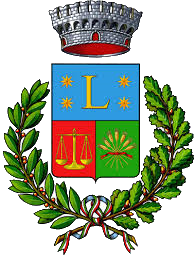 Provincia di Provincia di SassariAl Servizio Demanio Marittimodel Comune di ..........…..…..Il/La sottoscritto/a ……………………………………………………...........................………………………………..(se persona fisica indicare i dati anagrafici completi; se rappresentante di persona giuridica quale ditta, associazione sportiva o simili indicare anche i dati completi relativi alla società e la qualifica rivestita dalla persona che presenta l’istanza)C.F. ………………………….............................……… Partita IVA …………………………………………..…....…Tel.: ……………………. Fax: …………………… e-mail: ………..............................………………………….…...Titolare della concessione demaniale marittima n. ........................ (precisare: classificazione, oggetto e scadenza della concessione demaniale marittima già in essere)CHIEDEil rilascio di concessione demaniale marittima supplettiva per [precisare se area demaniale marittima, specchio acqueo, pertinenza] ...................................................................................……………………………sito in [localizzazione, confini e identificativi catastali] ……………………...............……………………………..per [precisare compiutamente l’uso cui si intende destinare il bene] ……………………………………………...per il periodo dal ......./....../............ al ......./....../............ (nota importante: la scadenza della concessione supplettiva non può oltrepassare quella della concessione principale)Comprensiva della realizzazione delle seguenti opere .………………………………………...................………..…………………………………………………………………………………………………….............................………………………………………………………………………………………………………….............................……meglio descritte nel progetto allegato alla presente istanza.DICHIARAche il bene demaniale richiesto in concessione supplettiva ha le seguenti caratteristiche dimensionali:specchio acqueoentro i 100 metri dalla costa mq. ..............…..tra i 101 e i 300 metri dalla costa mq. ....................oltre i 300 metri dalla costa mq. ....................area scoperta mq. ....................area occupata con opere di facile rimozione mq. ....................area occupata con opere di difficile rimozione mq. ....................utilizzo/occupazione pertinenze demaniali marittime mq. ....................(allegare: progetto completo in 4 copie comprensivo di relazione tecnica ed elaborati grafici con indicazione delle aree da occuparsi e delle opere permanenti e temporanee da eseguirsi)(firmare per esteso ed allegare fotocopia di documento di identità in corso di validità)Istanza per ampliamento/modifica di concessione demaniale marittima